PERAN UNHCR (UNITED NATIONS HIGH COMMISSIONER FOR REFUGEES) DALAM MENANGANI PENGUNGSI AFGHANISTAN DI INDONESIASKRIPSIDiajukan Untuk Memenuhi Salah Satu Syarat Dalam Menempuh Ujian Sarjana Program  Strata Satu Jurusan Ilmu Hubungan InternasionalOleh :Imas SartikaNIM. 132030182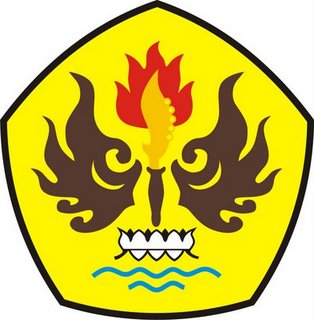 PROGRAM STUDI ILMU HUBUNGAN INTERNASIONALFAKULTAS ILMU SOSIAL DAN ILMU POLITIKUNIVERSITAS PASUNDAN BANDUNG2017LEMBAR PENGESAHAN PERAN UNHCR (UNITED NATIONS HIGH COMMISSIONER FOR REFUGEES) DALAM MENANGANI PENGUNGSI AFGHANISTAN DI INDONESIAOleh :Imas SartikaNIM. 132030182Telah diujikan pada tanggal…………………………………………Menyetujui,Pembimbing,Drs. Kunkunrat, M.SiMengetahui,